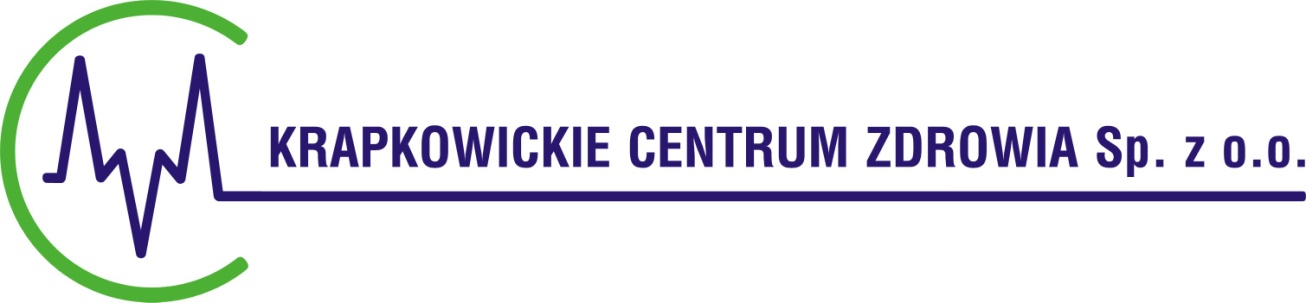 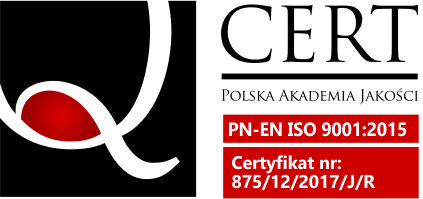 Krapkowickie Centrum Zdrowia Sp. z o.o.ogłaszaKonkurs Ofert Nr 18/2020na udzielanie świadczeń zdrowotnych w zakresie pobierania przez zespoły ratownictwa sanitarnego próbek (wymazów) do badań w kierunku zakażenia SARS-CoV 2 oraz przewożenia próbek do laboratorium na terenie województwa opolskiegoPrzedmiot zamówienia:Udzielanie świadczeń zdrowotnych  w zakresie pobierania przez zespoły ratownictwa sanitarnego próbek (wymazów) do badań w kierunku zakażenia SARS-CoV 2 oraz przewożenia próbek do laboratorium na terenie województwa opolskiegoSzczegółowe warunki konkursuSzczegółowe warunki konkursu zostały określone w Warunkach Szczegółowych  oraz w załącznikach nr 1 - 3 do tych Warunków Szczegółowych, dostępnych w siedzibie Zamawiającego oraz na stronie internetowej Zamawiającego: www.kcz.krapkowice.plInformacji na temat Konkursu Ofert udziela:Iwona Wymysłowska, tel. 510 599 105, e-mail: przetargi@kcz.krapkowice.pl Sposób przygotowania ofert, termin i miejsce ich składaniaSzczegółowe warunki przygotowania ofert zostały określone w Warunkach Szczegółowych.Oferty powinny być opatrzone opisem:Konkurs Ofert Nr 18/2020Na udzielanie świadczeń zdrowotnych w zakresie pobierania przez zespoły ratownictwa sanitarnego próbek (wymazów) do badań w kierunku zakażenia SARS-CoV 2 oraz przewożenia próbek do laboratorium na terenie województwa opolskiegonie otwierać do dnia 30.10.2020r. do godz. 10:00 Oferty należy składać w nieprzekraczalnym terminie do dnia 30.10.2020r. do godz. 10:00
(decyduje data i godzina wpływu) w sekretariacie siedziby Zamawiającego:Krapkowickie Centrum Zdrowia Sp. z o.o., ul. Piastowska 16, 47-303 Krapkowicelub w formie elektronicznej na adres e-mailowy:przetargi@kcz.krapkowice.pl  lub sekretariat@kcz.krapkowice.plZamawiający zastrzega sobie prawo do odwołania konkursu ofert lub przedłużenia terminu składania ofert.Krapkowice, dnia 26.10.2020r.